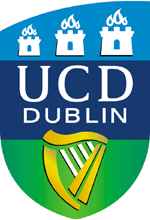 Non-Faculty Module CoordinatorsSection 3.14 of the Academic Regulations (v1.9)Please use this form if you wish to propose someone to act as a module coordinator who is not a member of faculty. Ensure the form is signed by the relevant Head of School or Chair of the Board of Studies, and submit the completed form to programmes@ucd.ie for review and approval by UPB.Module Coordinators are members of faculty of the University or are approved to act by Academic Council or its relevant committee.  Where modules are delivered by someone who is not a member of faculty, a named member of faculty will be responsible for assuring the quality of teaching, learning and assessment of that module.To be completed by the Head of School or Chair of a Board of StudiesTo be completed by the Head of School or Chair of a Board of StudiesTo be completed by the Head of School or Chair of a Board of StudiesSchool / Board of StudiesModule Code and TitleUCD Faculty member responsible for assuring the quality of teaching, learning and assessment of that moduleProposed Non-Faculty 
Module CoordinatorRelationship of proposed Non-Faculty Module Coordinator to UCD Adjunct Staff 
 Clinical Staff
 Visiting Academic Other (please specify below)Relationship of proposed Non-Faculty Module Coordinator to UCDTitle of proposed Non-Faculty Module Coordinator (If UCD titles do not apply, please indicate ‘Other’ and specify the equivalence of their grade) Full Professor
 Professor
 Associate Professor  Assistant Professor/Lecturer Other (please specify below)Title of proposed Non-Faculty Module Coordinator (If UCD titles do not apply, please indicate ‘Other’ and specify the equivalence of their grade)Duration of the Appointment of the Non-Faculty Module Coordinator Rationale for the Appointment of the Non-Faculty Module Coordinator. This should include, why a member of faculty cannot be fill the role, and the proposed module coordinator’s relevant academic / professional experienceSignature I confirm that I have taken steps to satisfy myself that the proposed individual has the appropriate qualifications and experience to coordinate a UCD module and that the named member of faculty has been informed of their responsibility for assuring the quality of teaching, learning and assessment of that module.Signature DateCompleted and signed forms should be submitted to the University Programmes Board, via  programmes@ucd.ieCompleted and signed forms should be submitted to the University Programmes Board, via  programmes@ucd.ieCompleted and signed forms should be submitted to the University Programmes Board, via  programmes@ucd.ie